Specyfikacja przedmiotu zamówienia :Przedmiotem zamówienia jest dostawa części zamiennych układu olejowego przekładni WPU-15PK-1 młyna MKM-33Zakres dostaw części zamiennych  : Dostawa pompy oleju   G55 SMT16B 300L S1 G RF2        4szt.Dostawa chłodnicy oleju  KK12-ACN-421 L-500                 1szt.Dostawa zaworu  bezpieczeństwa SPVF 40 A2F A12        8szt.Dostawa zaworu zwrotnego  02-100GG25 DN50                4szt.Dostawa zaworu zwrotnego  SR-20.40-ST                          4szt.Dostwa  wkładu filtra oleju   1.0045P25-A00-0-P                 48szt.Charakterystyka poszczególnych części zamiennych :POMPA  G55 SMT16B 300L S1 G RF2 Parametry pompy :Pompy śrubowa typ: GR-SMT16Bkołnierz mocujący: ISO 3129/2przyłącza: kołnierz SAE 3000sposób montażu: dla SMT dowolnyobciążalność wałka: nie dopuszcza się żadnych obciążeń osiowych i promieniowychobroty: prawe, patrząc od strony wałkazakres prędkości obrotowej: 500÷3600 obr/minwydajność: 8÷1440 dm3/minciśnienie maksymalne: 40 bar (ciągłe), 50 bar (chwilowe)ciśnienie zasilania: min. –0,7 max 3 barmedium: olej mineralny HLP-HVLPuszczelnienia: NBR – VITON – FPM – EPDMpoziom hałasu: 52÷68 dB(A) przy 2750 obr/min (wg ISO4412)materiał obudowy: aluminium lub żeliwomateriał śrub: śruba główna – stal; śruby boczne – żelazo perlitycznezakres temp. pompy: -20÷60°Czakres temp. oleju: -20÷180°Cczystość oleju: klasa 10 wg NAS1638 lub klasa 19/16 wgCHŁODNICA OLEJU KK12-ACN-421 L-500 Parametry chłodnicy oleju 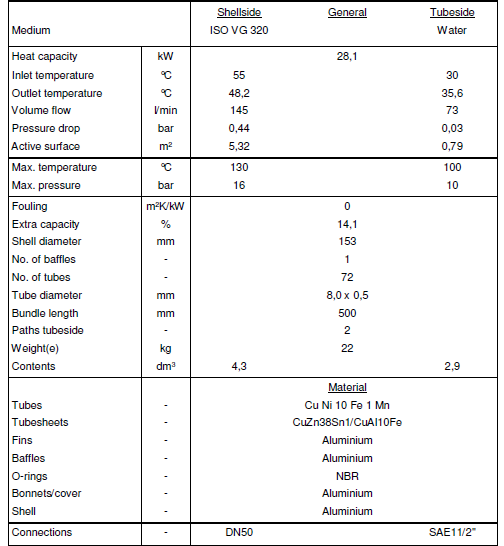 Przyłącza: olej: DN50 / PN25 woda: SAE 1 1/2" 3000 psiZawór bezpieczeństwa SPVF 40 A2F A12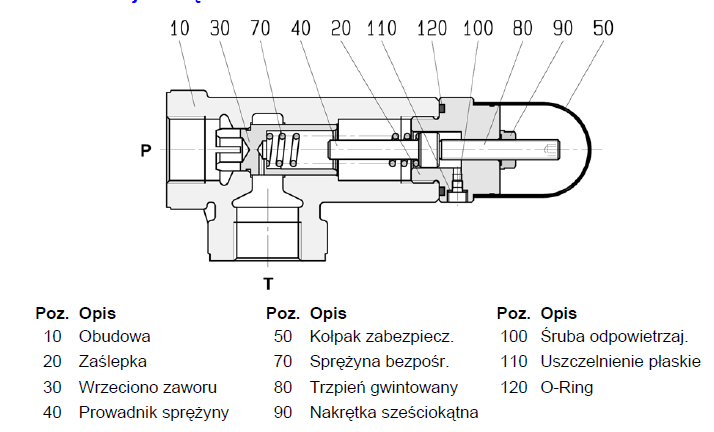 Nastawa 7 barPrzyłącza: 1 1/2" DN40 SAE 3000 psiZawór  zwrotny   02-100GG25 DN50 Parametry zaworu :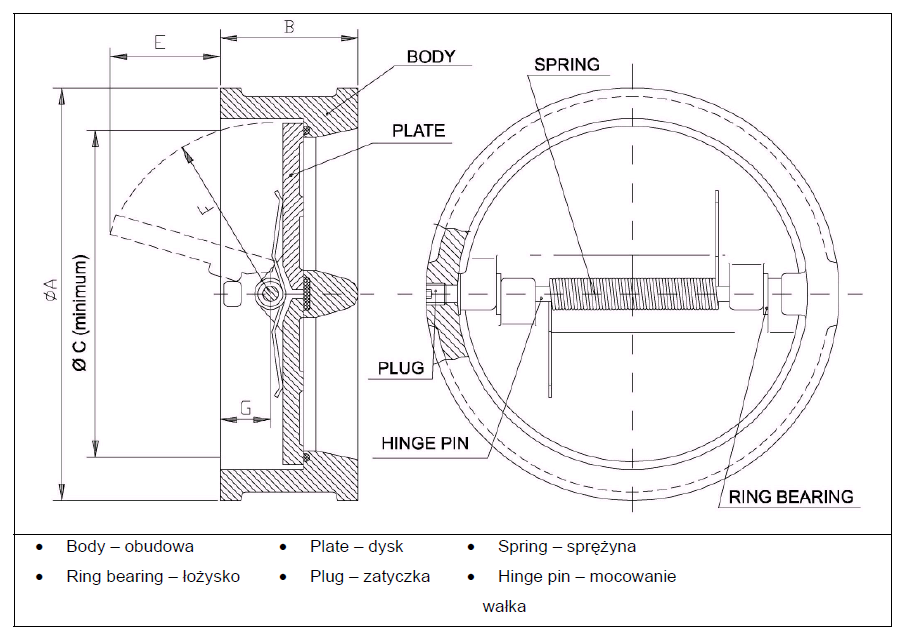 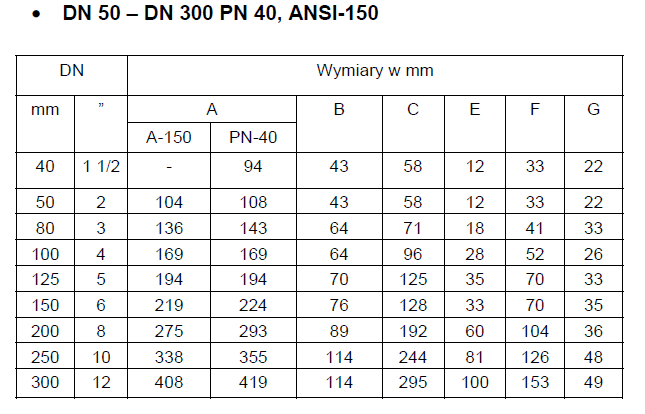 Zawór  zwrotny   SR-20.40-ST  Parametry zaworu SR-20.40-StDN32 PN16mat. korpusu: 1.0570mat. dysku: 1.4301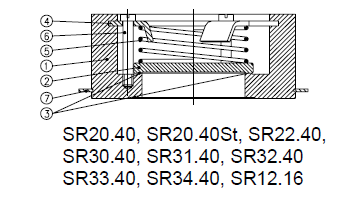 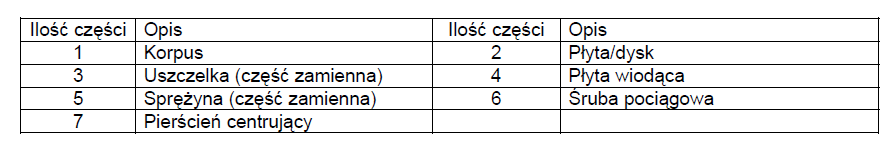 Charakterystyka zaworu :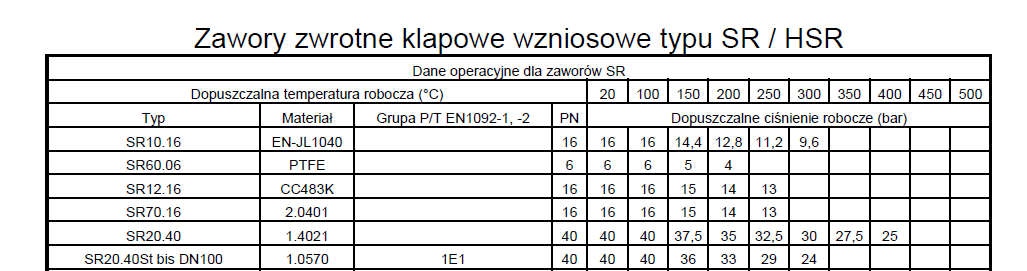 Wkład filtra oleju   1.0045P25-A00-0-P (parametry zawarte w nazwie )filtr głębokościowy wykonany z bibuły filtracyjnej na siatce nośnej.  filtracji 25 μm.